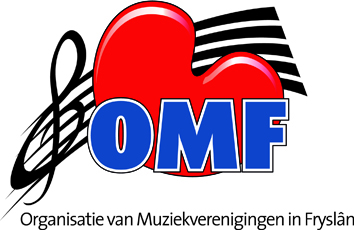 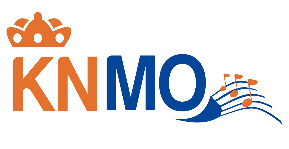 AANMELDINGSFORMULIERConcertconcours voor slagwerkgroepen12 mei 2018 te DrachtenConcourssecretaris:	Aafke Poelstra	Meckama 16, 9291 MH  KOLLUM	Tel. 0511- 45 29 94 of 06-30748182	aafke.poelstra@kpnmail.nl Dit inschrijfformulier volledig ingevuld en voorzien van handtekening sturen naar de concourssecretaris.Sluitingsdatum    30 maart 2018 of als het concours vol is. VOL IS VOL!!Verenigingen worden op volgorde van binnenkomst van de inschrijfformulieren geplaatsten krijgen altijd een bevestiging van de inschrijving.Naam vereniging	:  . . . . . . . . . . . . . . . . . . . . . . . . . . . . . . . . . . . . . . . . . . . . . . . . . . . . . . . Plaats vestiging	: . . . . . . . . . . . . . . . . . . . . . . . . . . . . . . . . . . . . . . . . . . . . . . . . . . . . . . . .Aangesloten bij	: . . . . . . . . . . . . . . . . . . . . . . . . . . . . . . . . . . . . . . . . . . . . . . . . (provinciale bond)Instructeur	: . . . . . . . . . . . . . . . . . . . . . . . . . . . . . . . . . . . . . . . . . . . . . . . . . . . . . . . . Lidnummer	: . . . . . . . . . . . . . . . . . . . . . . . . . . . . . . . . . . . . . . . . . . . . . . . . . . . . . . . .Divisie	: jeugd      4e        3e         2e        1e         (omcirkelen wat van toepassing is)Secretaris	: . . . . . . . . . . . . . . . . . . . . . . . . . . . . . . . . . . . . . . . . . . . . . . . . . . . . . . . Adres	: . . . . . . . . . . . . . . . . . . . . . . . . . . . . . . . . . . . . . . . . . . . . . . . . . . . . . . . .Telefoon	: . . . . . . . . . . . . . . . . . . . . . . . . . . . . . . . . . . . . . . . . . . . . . . . . . . . . . . . . E-mail	: . . . . . . . . . . . . . . . . . . . . . . . . . . . . . . . . . . . . . . . . . . . . . . . . . . . . . . . . Handtekening	:__________________________Deelname1. Aan het concertconcours voor slagwerkensembles kan worden deelgenomen door slagwerkensembles.2. Alle melodische en niet-melodische slaginstrumenten zijn toegestaan. Het gebruik van elektronische apparatuur,    alsmede instrumenten niet zijn de slaginstrumenten (en bijvoorbeeld zang), zijn toegestaan evenals versterking     van de instrumenten.3. De organisatie zorgt voor stroompunten op het podium. Het ensemble dient te zorgen voor deugdelijke kabels en     verdeelstekkers ten behoeve van hun instrumenten en apparaten.Divisies en indeling1. Deelname kan geschieden in de jeugddivisie, 4e divisie, 3e divisie, 2e divisie en 1e divisie.2. Ensembles die deelnemen aan een concertwedstrijd onder dit reglementen zijn vrij om te bepalen in welke divisie     zij willen deelnemen.3. Een ensemble kan in een kalenderjaar meerdere malen aan een wedstrijd deelnemen. Voor promotie geldt het     hoogste resultaat en deze promotie gaat in op 1 januari van het daaropvolgende jaar.4. De plaatsing in een divisie is 5 jaar geldig. Na deze periode treedt opnieuw artikel van 02.2 in werking.Het optreden.1. Ieder deelnemend ensembles dient een programma naar eigen keuze uit te voeren, passend in de divisie waarin     het ensemble uitkomt.2. Partituren van de uit te voeren werken dienen in drievoud aan de organisator te worden aangeboden.3. Het totaalprogramma mag de totaaltijd van 30 minuten niet overschrijden.Wij adviseren u het geldende reglement goed te lezen. Het reglement is te vinden op onze website.www.knmo.nl of www.omfryslan.nl .Uit te voeren programma (in volgorde zoals tijdens concours gespeeld gaat worden)Titel	Componist / Arrangeur	TijdsduurWij hebben als bestuur gemeend, een en ander rond het concours  nogmaals voor alle duidelijkheid op een rij te moeten zettenAanmelding vindt alleen plaats via een inschrijfformulier.Een recente ledenlijst moet worden bijgevoegd.Een bankmachtiging wordt na inschrijving toegestuurd.Na definitieve plaatsing voor een concours wordt de bijdrage van uw rekening afgeschreven. Er kan geen terug storting plaats vinden.Kosten deelname € 150,00.De OMF is niet verantwoordelijk voor kosten door calamiteiten.